Project 141  QID 002009Project 141  QID 002009Project 141  QID 002009Project 141  QID 002009Project 141  QID 002009OMB No. 0535-0218    Approval Expires 12/31/2014OMB No. 0535-0218    Approval Expires 12/31/2014OMB No. 0535-0218    Approval Expires 12/31/2014OMB No. 0535-0218    Approval Expires 12/31/2014OMB No. 0535-0218    Approval Expires 12/31/2014OMB No. 0535-0218    Approval Expires 12/31/2014OMB No. 0535-0218    Approval Expires 12/31/2014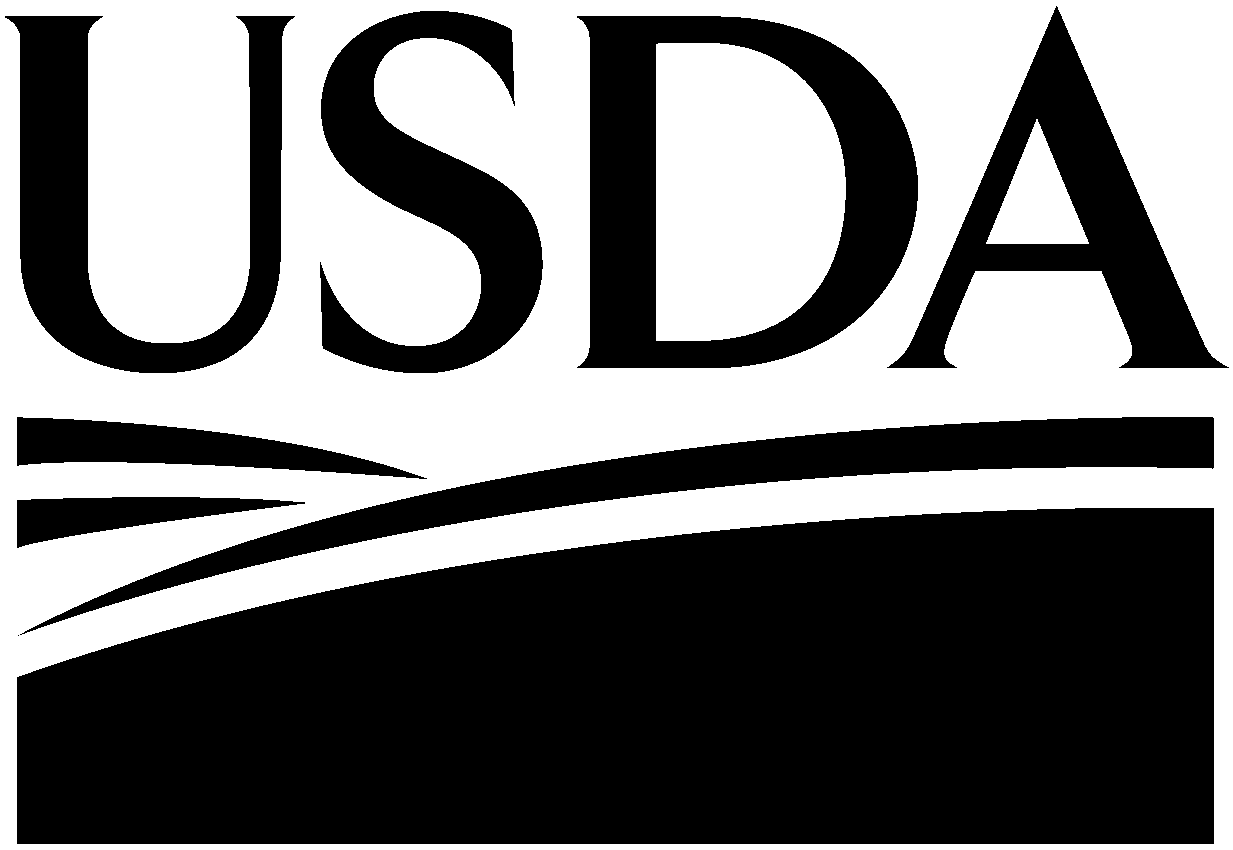 2011 FRUIT CHEMICAL USE SURVEY2011 FRUIT CHEMICAL USE SURVEY2011 FRUIT CHEMICAL USE SURVEY2011 FRUIT CHEMICAL USE SURVEY2011 FRUIT CHEMICAL USE SURVEY2011 FRUIT CHEMICAL USE SURVEY2011 FRUIT CHEMICAL USE SURVEY2011 FRUIT CHEMICAL USE SURVEY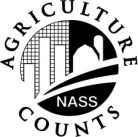  NATIONAL AGRICULTURAL STATISTICS SERVICECalifornia VersionCalifornia VersionP.O. Box 1258
Sacramento,  CA  95812Phone: 916-498-5161 Fax: 1-888-478-5637 Email: nass-ca@nass.usda.govCalifornia Enterprise P.O. Box 1258
Sacramento,  CA  95812Phone: 916-498-5161 Fax: 1-888-478-5637 Email: nass-ca@nass.usda.govCalifornia Enterprise P.O. Box 1258
Sacramento,  CA  95812Phone: 916-498-5161 Fax: 1-888-478-5637 Email: nass-ca@nass.usda.govCalifornia Enterprise VERSIONIDIDSUBTRACTTABLETABLEP.O. Box 1258
Sacramento,  CA  95812Phone: 916-498-5161 Fax: 1-888-478-5637 Email: nass-ca@nass.usda.govCalifornia Enterprise P.O. Box 1258
Sacramento,  CA  95812Phone: 916-498-5161 Fax: 1-888-478-5637 Email: nass-ca@nass.usda.govCalifornia Enterprise P.O. Box 1258
Sacramento,  CA  95812Phone: 916-498-5161 Fax: 1-888-478-5637 Email: nass-ca@nass.usda.govCalifornia Enterprise 01___ ___ ___ ___ ___ ___ ___ ___ ______ ___ ___ ___ ___ ___ ___ ___ _______ ____000000P.O. Box 1258
Sacramento,  CA  95812Phone: 916-498-5161 Fax: 1-888-478-5637 Email: nass-ca@nass.usda.govCalifornia Enterprise P.O. Box 1258
Sacramento,  CA  95812Phone: 916-498-5161 Fax: 1-888-478-5637 Email: nass-ca@nass.usda.govCalifornia Enterprise P.O. Box 1258
Sacramento,  CA  95812Phone: 916-498-5161 Fax: 1-888-478-5637 Email: nass-ca@nass.usda.govCalifornia Enterprise CONTACT RECORDCONTACT RECORDCONTACT RECORDDATETIMENOTESINTRODUCTION:  [Introduce yourself, and ask for the operator.  Rephrase in your own words.]We are collecting information on chemical use and need your help to make the information as accurate as possible.  Authority for collection of information on the Fruit Chemical Use Survey is Title 7, Section 2204 of the U.S. Code.  Under Title 7 of the U.S. Code and CIPSEA (Public Law 107-347), facts about your operation are kept confidential and used only for statistical purposes.  Response is voluntary.We encourage you to refer to your farm records during the interview.BEGINNING TIME [MILITARY]. . . . . . . . . . . . . . . . . . . . . . . . . . . . . . . . . . . . . . . . . . . . . . . . . . . . . . . . . . . . BEGINNING TIME [MILITARY]. . . . . . . . . . . . . . . . . . . . . . . . . . . . . . . . . . . . . . . . . . . . . . . . . . . . . . . . . . . . 004 __ __ __ __Name ____________________________________________Name ____________________________________________Address _________________________________________Address _________________________________________Phone (		  ) ____________________________________Phone (		  ) ____________________________________ [Check if name and address are verified.] [Check if name and address are verified.][Read or show label to respondent to verify the name(s) and spelling.  Make corrections or additions on label.][Read or show label to respondent to verify the name(s) and spelling.  Make corrections or additions on label.][Read or show label to respondent to verify the name(s) and spelling.  Make corrections or additions on label.]1. 	During 2011, were any crops (including new plantings),
livestock or poultry on the total acres operated?  (Exclude crops produced by a tenant if [target] operator is landlord only.). . . . . . . . . . .  YES – [Go to item 1, page 3.] NO-[Continue.]2. 	During 2011, did this operation sell any agricultural products
or receive government agricultural payments?  (Exclude crops produced by a tenant if [target] operator is landlord only.). . . . . . . . . . . . . . . .  YES - [Go to item 1, page 3.] NO-[Continue.]3. 	During 2011, were any crops stored on the total acres operated?  (Exclude crops produced by a tenant if [target] operator is landlord only.). . . . . . . . . . . . . . . . . . . . . . . . . . . . . . . . . . . . . . . . . . . . . . . . .  YES - [Go to item 1, page 3.] NO-[Continue.]4. 	During 2011, did this operation have any fruit acres	which were operated by a management firm?. . . . . . . . . . . .  YES - [Go to item 1, page 3.] NO-[Go to page 2.]CHANGE IN OPERATORCHANGE IN OPERATORCHANGE IN OPERATORCHANGE IN OPERATORCHANGE IN OPERATOR	[ENUMERATOR NOTE:  Skip this section if there is no change in operation name or operator.]	[ENUMERATOR NOTE:  Skip this section if there is no change in operation name or operator.]	[ENUMERATOR NOTE:  Skip this section if there is no change in operation name or operator.]	[ENUMERATOR NOTE:  Skip this section if there is no change in operation name or operator.]	[ENUMERATOR NOTE:  Skip this section if there is no change in operation name or operator.]	[ENUMERATOR NOTE:  Skip this section if there is no change in operation name or operator.]	[ENUMERATOR NOTE:  Skip this section if there is no change in operation name or operator.]1.	Has there been a change in operation name or operator?1.	Has there been a change in operation name or operator?1.	Has there been a change in operation name or operator?1.	Has there been a change in operation name or operator?1.	Has there been a change in operation name or operator?1.	Has there been a change in operation name or operator?1.	Has there been a change in operation name or operator? NO - [Go to Conclusion, page 12.] NO - [Go to Conclusion, page 12.] NO - [Go to Conclusion, page 12.] NO - [Go to Conclusion, page 12.] NO - [Go to Conclusion, page 12.] NO - [Go to Conclusion, page 12.] NO - [Go to Conclusion, page 12.]	 YES - [Enter code 1, complete name and address information below for new operator,			    then go to Conclusion, page 12.]. . . . . . . . . . . . . . . . . . . . . . . . . . . . . . . . . . . . . . . . . . . . . . . .	 YES - [Enter code 1, complete name and address information below for new operator,			    then go to Conclusion, page 12.]. . . . . . . . . . . . . . . . . . . . . . . . . . . . . . . . . . . . . . . . . . . . . . . .	 YES - [Enter code 1, complete name and address information below for new operator,			    then go to Conclusion, page 12.]. . . . . . . . . . . . . . . . . . . . . . . . . . . . . . . . . . . . . . . . . . . . . . . .	 YES - [Enter code 1, complete name and address information below for new operator,			    then go to Conclusion, page 12.]. . . . . . . . . . . . . . . . . . . . . . . . . . . . . . . . . . . . . . . . . . . . . . . .	 YES - [Enter code 1, complete name and address information below for new operator,			    then go to Conclusion, page 12.]. . . . . . . . . . . . . . . . . . . . . . . . . . . . . . . . . . . . . . . . . . . . . . . .CODECODE	 YES - [Enter code 1, complete name and address information below for new operator,			    then go to Conclusion, page 12.]. . . . . . . . . . . . . . . . . . . . . . . . . . . . . . . . . . . . . . . . . . . . . . . .	 YES - [Enter code 1, complete name and address information below for new operator,			    then go to Conclusion, page 12.]. . . . . . . . . . . . . . . . . . . . . . . . . . . . . . . . . . . . . . . . . . . . . . . .	 YES - [Enter code 1, complete name and address information below for new operator,			    then go to Conclusion, page 12.]. . . . . . . . . . . . . . . . . . . . . . . . . . . . . . . . . . . . . . . . . . . . . . . .	 YES - [Enter code 1, complete name and address information below for new operator,			    then go to Conclusion, page 12.]. . . . . . . . . . . . . . . . . . . . . . . . . . . . . . . . . . . . . . . . . . . . . . . .	 YES - [Enter code 1, complete name and address information below for new operator,			    then go to Conclusion, page 12.]. . . . . . . . . . . . . . . . . . . . . . . . . . . . . . . . . . . . . . . . . . . . . . . .023023_________________________________________________________________________________________________________________________________________________________Operation Name ____________________________________________Operation Name ____________________________________________Operation Name _____________________________________________________________________________________________________________________________________________________________________________________________________Operator Name _____________________________________________Operator Name _____________________________________________Operator Name ______________________________________________________________________________________________________________________________________________________________________________________________________Address ____________________________________________________Address ____________________________________________________Address _____________________________________________________________________________________________________________________________________________________________________________________________________________		 ____________________________________________________		 ____________________________________________________		 _____________________________________________________________________________________________________________________________________________________________________________________________________________Phone (			 ) ___________________________________________Phone (			 ) ___________________________________________Phone (			 ) ___________________________________________	[ENUMERATOR NOTE:	[ENUMERATOR NOTE:If the operation on the face page was in business part of the 2011 crop year, complete this questionnaire for the part of the year during which the operation did business, unless the operation has been taken over by a new operator.  If the operator has changed midyear, please conduct this interview start to finish with the new operator after reading “Valid Substitution” rules in section 4 of the Interviewer’s Manual.]If the operation on the face page was in business part of the 2011 crop year, complete this questionnaire for the part of the year during which the operation did business, unless the operation has been taken over by a new operator.  If the operator has changed midyear, please conduct this interview start to finish with the new operator after reading “Valid Substitution” rules in section 4 of the Interviewer’s Manual.]If the operation on the face page was in business part of the 2011 crop year, complete this questionnaire for the part of the year during which the operation did business, unless the operation has been taken over by a new operator.  If the operator has changed midyear, please conduct this interview start to finish with the new operator after reading “Valid Substitution” rules in section 4 of the Interviewer’s Manual.]If the operation on the face page was in business part of the 2011 crop year, complete this questionnaire for the part of the year during which the operation did business, unless the operation has been taken over by a new operator.  If the operator has changed midyear, please conduct this interview start to finish with the new operator after reading “Valid Substitution” rules in section 4 of the Interviewer’s Manual.]If the operation on the face page was in business part of the 2011 crop year, complete this questionnaire for the part of the year during which the operation did business, unless the operation has been taken over by a new operator.  If the operator has changed midyear, please conduct this interview start to finish with the new operator after reading “Valid Substitution” rules in section 4 of the Interviewer’s Manual.]SCREENING 1.	Did this operation grow any bearing acres of target fruit(s) during the 2011 crop year?  (Include crops grown but abandoned	or lost.  Refer to list on bottom of Section B page 6, FRUIT ACREAGE.)1.	Did this operation grow any bearing acres of target fruit(s) during the 2011 crop year?  (Include crops grown but abandoned	or lost.  Refer to list on bottom of Section B page 6, FRUIT ACREAGE.) YES - [Go to item 2..] YES - [Go to item 2..] NO - [Write notes explaining situation and conclude interview.] NO - [Write notes explaining situation and conclude interview.]____________________________________________________________________________________________________________________________________________________________________________________________________________________________________________________________________________________________________________________________________________________________________________________________________________________________________________________________________________________________________________________________________________________________________________________________________________________________________________________________________________________________________________________________________2.	Are the day-to-day decisions for this operation (name on label) made by –
[Check one.]  one individual?  [Go to California Screening, page 4.]  a hired manager?  [Go to California Screening, page 4.]  partners?  [Continue.]3.	How many individuals are involved in the day-to-day decisions of this operation?	[Enter the number of partners, including the partner named on the label.	Identify the other persons in this partnership below, then go to California Screening, page 4.]	(Partners jointly operate land and share in decision making.  Do not include landlords and tenants as partners.). . . . . . . . . . NUMBER3.	How many individuals are involved in the day-to-day decisions of this operation?	[Enter the number of partners, including the partner named on the label.	Identify the other persons in this partnership below, then go to California Screening, page 4.]	(Partners jointly operate land and share in decision making.  Do not include landlords and tenants as partners.). . . . . . . . . . 4.	Please identify the other person(s) in this partnership, then go to California Screening, page 4.	[Verify partners’ names and make necessary corrections if names have already been entered.]4.	Please identify the other person(s) in this partnership, then go to California Screening, page 4.	[Verify partners’ names and make necessary corrections if names have already been entered.]4.	Please identify the other person(s) in this partnership, then go to California Screening, page 4.	[Verify partners’ names and make necessary corrections if names have already been entered.]4.	Please identify the other person(s) in this partnership, then go to California Screening, page 4.	[Verify partners’ names and make necessary corrections if names have already been entered.]4.	Please identify the other person(s) in this partnership, then go to California Screening, page 4.	[Verify partners’ names and make necessary corrections if names have already been entered.]4.	Please identify the other person(s) in this partnership, then go to California Screening, page 4.	[Verify partners’ names and make necessary corrections if names have already been entered.]4.	Please identify the other person(s) in this partnership, then go to California Screening, page 4.	[Verify partners’ names and make necessary corrections if names have already been entered.]4.	Please identify the other person(s) in this partnership, then go to California Screening, page 4.	[Verify partners’ names and make necessary corrections if names have already been entered.]4.	Please identify the other person(s) in this partnership, then go to California Screening, page 4.	[Verify partners’ names and make necessary corrections if names have already been entered.]4.	Please identify the other person(s) in this partnership, then go to California Screening, page 4.	[Verify partners’ names and make necessary corrections if names have already been entered.]PARTNERSPOID__ __ __ __ __ __ __ __ __POID__ __ __ __ __ __ __ __ __POID__ __ __ __ __ __ __ __ __POID__ __ __ __ __ __ __ __ __PARTNERSPOID__ __ __ __ __ __ __ __ __POID__ __ __ __ __ __ __ __ __POID__ __ __ __ __ __ __ __ __POID__ __ __ __ __ __ __ __ __PARTNER NAMEPARTNER NAMEPARTNER NAMEPARTNER NAMEPARTNER NAMEPARTNER NAMEPARTNER NAMEPARTNER NAMEPARTNER NAMEPARTNER NAMEADDRESSADDRESSADDRESSADDRESSADDRESSADDRESSADDRESSADDRESSADDRESSADDRESSCITYCITYSTATEZIPPHONE NUMBERCITYCITYSTATEZIPPHONE NUMBERPARTNERSPOID__ __ __ __ __ __ __ __ __POID__ __ __ __ __ __ __ __ __POID__ __ __ __ __ __ __ __ __POID__ __ __ __ __ __ __ __ __PARTNERSPOID__ __ __ __ __ __ __ __ __POID__ __ __ __ __ __ __ __ __POID__ __ __ __ __ __ __ __ __POID__ __ __ __ __ __ __ __ __PARTNER NAMEPARTNER NAMEPARTNER NAMEPARTNER NAMEPARTNER NAMEPARTNER NAMEPARTNER NAMEPARTNER NAMEPARTNER NAMEPARTNER NAMEADDRESSADDRESSADDRESSADDRESSADDRESSADDRESSADDRESSADDRESSADDRESSADDRESSCITYCITYSTATEZIPPHONE NUMBERCITYCITYSTATEZIPPHONE NUMBERCALIFORNIA SCREENING1.	What ID (pesticide permit number) does this operation use	for reporting pesticide applications on the target crops’	bearing acres to the County Agricultural Commissioners?. . . . . . . . . . . . . . . . . . . . 1.	What ID (pesticide permit number) does this operation use	for reporting pesticide applications on the target crops’	bearing acres to the County Agricultural Commissioners?. . . . . . . . . . . . . . . . . . . . 1.	What ID (pesticide permit number) does this operation use	for reporting pesticide applications on the target crops’	bearing acres to the County Agricultural Commissioners?. . . . . . . . . . . . . . . . . . . . 1.	What ID (pesticide permit number) does this operation use	for reporting pesticide applications on the target crops’	bearing acres to the County Agricultural Commissioners?. . . . . . . . . . . . . . . . . . . . 1.	What ID (pesticide permit number) does this operation use	for reporting pesticide applications on the target crops’	bearing acres to the County Agricultural Commissioners?. . . . . . . . . . . . . . . . . . . . COUNTYCOUNTYCOUNTYCOUNTYNUMBERNUMBERNUMBERNUMBERNUMBERNUMBERNUMBERNUMBERNUMBER1.	What ID (pesticide permit number) does this operation use	for reporting pesticide applications on the target crops’	bearing acres to the County Agricultural Commissioners?. . . . . . . . . . . . . . . . . . . . 1.	What ID (pesticide permit number) does this operation use	for reporting pesticide applications on the target crops’	bearing acres to the County Agricultural Commissioners?. . . . . . . . . . . . . . . . . . . . 1.	What ID (pesticide permit number) does this operation use	for reporting pesticide applications on the target crops’	bearing acres to the County Agricultural Commissioners?. . . . . . . . . . . . . . . . . . . . 1.	What ID (pesticide permit number) does this operation use	for reporting pesticide applications on the target crops’	bearing acres to the County Agricultural Commissioners?. . . . . . . . . . . . . . . . . . . . 1.	What ID (pesticide permit number) does this operation use	for reporting pesticide applications on the target crops’	bearing acres to the County Agricultural Commissioners?. . . . . . . . . . . . . . . . . . . . 2.	Is this ID used to report pesticide applications for any other operations?2.	Is this ID used to report pesticide applications for any other operations?2.	Is this ID used to report pesticide applications for any other operations?2.	Is this ID used to report pesticide applications for any other operations?2.	Is this ID used to report pesticide applications for any other operations?2.	Is this ID used to report pesticide applications for any other operations?2.	Is this ID used to report pesticide applications for any other operations?2.	Is this ID used to report pesticide applications for any other operations?2.	Is this ID used to report pesticide applications for any other operations?2.	Is this ID used to report pesticide applications for any other operations?2.	Is this ID used to report pesticide applications for any other operations?2.	Is this ID used to report pesticide applications for any other operations?2.	Is this ID used to report pesticide applications for any other operations?2.	Is this ID used to report pesticide applications for any other operations? 	YES - [Continue.] 	YES - [Continue.] 	NO - [Go to item 3.] 	NO - [Go to item 3.] 	NO - [Go to item 3.] 	NO - [Go to item 3.] 	NO - [Go to item 3.] 	NO - [Go to item 3.] 	NO - [Go to item 3.] 	NO - [Go to item 3.] 	NO - [Go to item 3.] 	NO - [Go to item 3.] 	NO - [Go to item 3.] 	NO - [Go to item 3.]a.	What other operation(s) is this ID used to report for?a.	What other operation(s) is this ID used to report for?a.	What other operation(s) is this ID used to report for?a.	What other operation(s) is this ID used to report for?a.	What other operation(s) is this ID used to report for?a.	What other operation(s) is this ID used to report for?a.	What other operation(s) is this ID used to report for?a.	What other operation(s) is this ID used to report for?a.	What other operation(s) is this ID used to report for?a.	What other operation(s) is this ID used to report for?a.	What other operation(s) is this ID used to report for?a.	What other operation(s) is this ID used to report for?a.	What other operation(s) is this ID used to report for?a.	What other operation(s) is this ID used to report for?Name_____________________________________________________Name_____________________________________________________Name_____________________________________________________Name_____________________________________________________Name______________________________________________________Name______________________________________________________Name______________________________________________________Name______________________________________________________Name______________________________________________________Name______________________________________________________Name______________________________________________________Name______________________________________________________Name______________________________________________________Name______________________________________________________Name______________________________________________________Name______________________________________________________Name______________________________________________________Name______________________________________________________Name______________________________________________________Name______________________________________________________Address___________________________________________________Address___________________________________________________Address___________________________________________________Address___________________________________________________Address____________________________________________________Address____________________________________________________Address____________________________________________________Address____________________________________________________Address____________________________________________________Address____________________________________________________Address____________________________________________________Address____________________________________________________Address____________________________________________________Address____________________________________________________Address____________________________________________________Address____________________________________________________Address____________________________________________________Address____________________________________________________Address____________________________________________________Address____________________________________________________Phone  (        ) ____________________________________________Phone  (        ) ____________________________________________Phone  (        ) ____________________________________________Phone  (        ) ____________________________________________Phone  (        ) _____________________________________________Phone  (        ) _____________________________________________Phone  (        ) _____________________________________________Phone  (        ) _____________________________________________Phone  (        ) _____________________________________________Phone  (        ) _____________________________________________Phone  (        ) _____________________________________________Phone  (        ) _____________________________________________Phone  (        ) _____________________________________________Phone  (        ) _____________________________________________Phone  (        ) _____________________________________________Phone  (        ) _____________________________________________Phone  (        ) _____________________________________________Phone  (        ) _____________________________________________Phone  (        ) _____________________________________________Phone  (        ) _____________________________________________3.	Does this operation use any OTHER ID’s to report pesticide applications	on the target crops’ bearing acres to the County Agricultural Commissioners?3.	Does this operation use any OTHER ID’s to report pesticide applications	on the target crops’ bearing acres to the County Agricultural Commissioners?3.	Does this operation use any OTHER ID’s to report pesticide applications	on the target crops’ bearing acres to the County Agricultural Commissioners?3.	Does this operation use any OTHER ID’s to report pesticide applications	on the target crops’ bearing acres to the County Agricultural Commissioners?3.	Does this operation use any OTHER ID’s to report pesticide applications	on the target crops’ bearing acres to the County Agricultural Commissioners?3.	Does this operation use any OTHER ID’s to report pesticide applications	on the target crops’ bearing acres to the County Agricultural Commissioners?3.	Does this operation use any OTHER ID’s to report pesticide applications	on the target crops’ bearing acres to the County Agricultural Commissioners?3.	Does this operation use any OTHER ID’s to report pesticide applications	on the target crops’ bearing acres to the County Agricultural Commissioners?3.	Does this operation use any OTHER ID’s to report pesticide applications	on the target crops’ bearing acres to the County Agricultural Commissioners?3.	Does this operation use any OTHER ID’s to report pesticide applications	on the target crops’ bearing acres to the County Agricultural Commissioners?3.	Does this operation use any OTHER ID’s to report pesticide applications	on the target crops’ bearing acres to the County Agricultural Commissioners?3.	Does this operation use any OTHER ID’s to report pesticide applications	on the target crops’ bearing acres to the County Agricultural Commissioners?3.	Does this operation use any OTHER ID’s to report pesticide applications	on the target crops’ bearing acres to the County Agricultural Commissioners?3.	Does this operation use any OTHER ID’s to report pesticide applications	on the target crops’ bearing acres to the County Agricultural Commissioners? 	YES - [Continue.] NO - [Go to Section A, page 5.]  NO - [Go to Section A, page 5.]  NO - [Go to Section A, page 5.]  NO - [Go to Section A, page 5.]  NO - [Go to Section A, page 5.]  NO - [Go to Section A, page 5.]  NO - [Go to Section A, page 5.]  NO - [Go to Section A, page 5.]  NO - [Go to Section A, page 5.]  NO - [Go to Section A, page 5.]  NO - [Go to Section A, page 5.]  NO - [Go to Section A, page 5.]  NO - [Go to Section A, page 5.]  NO - [Go to Section A, page 5.]  NO - [Go to Section A, page 5.]  NO - [Go to Section A, page 5.]  NO - [Go to Section A, page 5.]  NO - [Go to Section A, page 5.]  NO - [Go to Section A, page 5.] COUNTYCOUNTYCOUNTYNUMBERNUMBERNUMBERNUMBERNUMBERNUMBERNUMBERNUMBERNUMBERNUMBERa.	What are these other ID numbers?. . . . . . . . . . . . . . . . . . . . . . . . . . . . . . . . . . . a.	What are these other ID numbers?. . . . . . . . . . . . . . . . . . . . . . . . . . . . . . . . . . . a.	What are these other ID numbers?. . . . . . . . . . . . . . . . . . . . . . . . . . . . . . . . . . . a.	What are these other ID numbers?. . . . . . . . . . . . . . . . . . . . . . . . . . . . . . . . . . . a.	What are these other ID numbers?. . . . . . . . . . . . . . . . . . . . . . . . . . . . . . . . . . . b.	Do you use any of these ID’s to report pesticide applications	for any other operation(s)?b.	Do you use any of these ID’s to report pesticide applications	for any other operation(s)?b.	Do you use any of these ID’s to report pesticide applications	for any other operation(s)?b.	Do you use any of these ID’s to report pesticide applications	for any other operation(s)?b.	Do you use any of these ID’s to report pesticide applications	for any other operation(s)?b.	Do you use any of these ID’s to report pesticide applications	for any other operation(s)?b.	Do you use any of these ID’s to report pesticide applications	for any other operation(s)?b.	Do you use any of these ID’s to report pesticide applications	for any other operation(s)?b.	Do you use any of these ID’s to report pesticide applications	for any other operation(s)?b.	Do you use any of these ID’s to report pesticide applications	for any other operation(s)?	 	YES - [Continue.]	 	YES - [Continue.]	 	YES - [Continue.] NO - [Go to Section A, page 5.] NO - [Go to Section A, page 5.] NO - [Go to Section A, page 5.] NO - [Go to Section A, page 5.] NO - [Go to Section A, page 5.] NO - [Go to Section A, page 5.] NO - [Go to Section A, page 5.] NO - [Go to Section A, page 5.] NO - [Go to Section A, page 5.] NO - [Go to Section A, page 5.] NO - [Go to Section A, page 5.] NO - [Go to Section A, page 5.] NO - [Go to Section A, page 5.] NO - [Go to Section A, page 5.] NO - [Go to Section A, page 5.] NO - [Go to Section A, page 5.] NO - [Go to Section A, page 5.](i)	What other operation(s) use this ID for reporting?  [Identify operation and ID.](i)	What other operation(s) use this ID for reporting?  [Identify operation and ID.](i)	What other operation(s) use this ID for reporting?  [Identify operation and ID.](i)	What other operation(s) use this ID for reporting?  [Identify operation and ID.](i)	What other operation(s) use this ID for reporting?  [Identify operation and ID.](i)	What other operation(s) use this ID for reporting?  [Identify operation and ID.](i)	What other operation(s) use this ID for reporting?  [Identify operation and ID.](i)	What other operation(s) use this ID for reporting?  [Identify operation and ID.](i)	What other operation(s) use this ID for reporting?  [Identify operation and ID.](i)	What other operation(s) use this ID for reporting?  [Identify operation and ID.](i)	What other operation(s) use this ID for reporting?  [Identify operation and ID.](i)	What other operation(s) use this ID for reporting?  [Identify operation and ID.](i)	What other operation(s) use this ID for reporting?  [Identify operation and ID.](i)	What other operation(s) use this ID for reporting?  [Identify operation and ID.]Name_____________________________________________________Name_____________________________________________________Name_____________________________________________________Name_____________________________________________________Name______________________________________________________Name______________________________________________________Name______________________________________________________Name______________________________________________________Name______________________________________________________Name______________________________________________________Name______________________________________________________Name______________________________________________________Name______________________________________________________Name______________________________________________________Name______________________________________________________Name______________________________________________________Name______________________________________________________Name______________________________________________________Name______________________________________________________Name______________________________________________________Reporting ID_______________________________________________Reporting ID_______________________________________________Reporting ID_______________________________________________Reporting ID_______________________________________________Reporting ID_______________________________________________Reporting ID_______________________________________________Reporting ID_______________________________________________Reporting ID_______________________________________________Reporting ID_______________________________________________Reporting ID_______________________________________________Reporting ID_______________________________________________Reporting ID_______________________________________________Reporting ID_______________________________________________Reporting ID_______________________________________________Reporting ID_______________________________________________Reporting ID_______________________________________________Reporting ID_______________________________________________Reporting ID_______________________________________________Reporting ID_______________________________________________Reporting ID_______________________________________________Address___________________________________________________Address___________________________________________________Address___________________________________________________Address___________________________________________________Address____________________________________________________Address____________________________________________________Address____________________________________________________Address____________________________________________________Address____________________________________________________Address____________________________________________________Address____________________________________________________Address____________________________________________________Address____________________________________________________Address____________________________________________________Address____________________________________________________Address____________________________________________________Address____________________________________________________Address____________________________________________________Address____________________________________________________Address____________________________________________________Phone (        ) _____________________________________________Phone (        ) _____________________________________________Phone (        ) _____________________________________________Phone (        ) _____________________________________________Phone (        ) ______________________________________________Phone (        ) ______________________________________________Phone (        ) ______________________________________________Phone (        ) ______________________________________________Phone (        ) ______________________________________________Phone (        ) ______________________________________________Phone (        ) ______________________________________________Phone (        ) ______________________________________________Phone (        ) ______________________________________________Phone (        ) ______________________________________________Phone (        ) ______________________________________________Phone (        ) ______________________________________________Phone (        ) ______________________________________________Phone (        ) ______________________________________________Phone (        ) ______________________________________________Phone (        ) ______________________________________________4.	Do you employ a fruit management company to care for any of the targeted fruit crops?4.	Do you employ a fruit management company to care for any of the targeted fruit crops?4.	Do you employ a fruit management company to care for any of the targeted fruit crops? YES - [Continue.] NO - [Go to Section A, page 5.] NO - [Go to Section A, page 5.]a.	What fruit management company do you employ?a.	What fruit management company do you employ?a.	What fruit management company do you employ?a.	What fruit management company do you employ?Name _____________________________________________________Name _____________________________________________________Name _____________________________________________________Name _____________________________________________________Address ___________________________________________________Address ___________________________________________________Address ___________________________________________________Address ___________________________________________________Phone (______) ____________________________________________Phone (______) ____________________________________________Phone (______) ____________________________________________Phone (______) ____________________________________________ALAND OPERATEDAACRES OPERATED ACRES OPERATED ACRES OPERATED Now I would like to ask about the total acres operated under this land arrangement.Now I would like to ask about the total acres operated under this land arrangement.Now I would like to ask about the total acres operated under this land arrangement.1. 	How many acres does this operation---1. 	How many acres does this operation---1. 	How many acres does this operation---ACRESACRESa. 	Own? . . . . . . . . . . . . . . . . . . . . . . . . . . . . . . . . . . . . . . . . . . . . . . . . . . . . . . . . . . . . . . . . . . . . . +901. ___b. 	Rent or lease from others or use rent free?	(Exclude land used on an animal unit month (AUM) basis.) . . . . . . . . . . . . . . . . . . . . . . . . . . . . . . .  +902. ___c. 	Rent to others? . . . . . . . . . . . . . . . . . . . . . . . . . . . . . . . . . . . . . . . . . . . . . . . . . . . . . . . . . . . . . . -905. ___2. 	[Calculate item 1a + 1b -1c.]  Then the total acres operated are: . . . . . . . . . . . . . . . . . . . . . . . . . .  =900. ___900. ___a.	Does this include the farmstead, all cropland, woodland, pasture land,	wasteland, and government program land?	  YES  -  [Continue.]			  NO  -  [Make corrections, then continue.]The remaining questions in this survey refer to these [item 2] acres.3.	Of the total acres operated, how many acres are considered cropland, including	land in hay, summer fallow, cropland idle, cropland used for pasture and cropland	in government programs? . . . . . . . . . . . . . . . . . . . . . . . . . . . . . . . . . . . . . . . . . . . . . . . . . . . . . . . . . . 3.	Of the total acres operated, how many acres are considered cropland, including	land in hay, summer fallow, cropland idle, cropland used for pasture and cropland	in government programs? . . . . . . . . . . . . . . . . . . . . . . . . . . . . . . . . . . . . . . . . . . . . . . . . . . . . . . . . . . 802.___4. 	Of the total acres operated, how many acres are in fruit?	(Include both target and non-target acres as well as bearing	and non-bearing acreage in trees, vineyards and bushes.) . . . . . . . . . . . . . . . . . . . . . . . . . . . . . . . . . . . . . 4. 	Of the total acres operated, how many acres are in fruit?	(Include both target and non-target acres as well as bearing	and non-bearing acreage in trees, vineyards and bushes.) . . . . . . . . . . . . . . . . . . . . . . . . . . . . . . . . . . . . . 803. ___803. ___BFRUIT ACREAGEB1.	What target fruit crops were on these [Section A, item 4] acres	during the 2011 crop year?  (Exclude new plantings and other	plantings which are not yet bearing.)1.	What target fruit crops were on these [Section A, item 4] acres	during the 2011 crop year?  (Exclude new plantings and other	plantings which are not yet bearing.)1.	What target fruit crops were on these [Section A, item 4] acres	during the 2011 crop year?  (Exclude new plantings and other	plantings which are not yet bearing.)1.	What target fruit crops were on these [Section A, item 4] acres	during the 2011 crop year?  (Exclude new plantings and other	plantings which are not yet bearing.)1.	What target fruit crops were on these [Section A, item 4] acres	during the 2011 crop year?  (Exclude new plantings and other	plantings which are not yet bearing.)1.	What target fruit crops were on these [Section A, item 4] acres	during the 2011 crop year?  (Exclude new plantings and other	plantings which are not yet bearing.)1.	What target fruit crops were on these [Section A, item 4] acres	during the 2011 crop year?  (Exclude new plantings and other	plantings which are not yet bearing.)1.	What target fruit crops were on these [Section A, item 4] acres	during the 2011 crop year?  (Exclude new plantings and other	plantings which are not yet bearing.)1.	What target fruit crops were on these [Section A, item 4] acres	during the 2011 crop year?  (Exclude new plantings and other	plantings which are not yet bearing.)1.	What target fruit crops were on these [Section A, item 4] acres	during the 2011 crop year?  (Exclude new plantings and other	plantings which are not yet bearing.)OFFICE USELINES IN TABLEOFFICE USELINES IN TABLEOFFICE USELINES IN TABLETABLE001LINE99LINE99LINE991991.	What target fruit crops were on these [Section A, item 4] acres	during the 2011 crop year?  (Exclude new plantings and other	plantings which are not yet bearing.)1.	What target fruit crops were on these [Section A, item 4] acres	during the 2011 crop year?  (Exclude new plantings and other	plantings which are not yet bearing.)1.	What target fruit crops were on these [Section A, item 4] acres	during the 2011 crop year?  (Exclude new plantings and other	plantings which are not yet bearing.)1.	What target fruit crops were on these [Section A, item 4] acres	during the 2011 crop year?  (Exclude new plantings and other	plantings which are not yet bearing.)1.	What target fruit crops were on these [Section A, item 4] acres	during the 2011 crop year?  (Exclude new plantings and other	plantings which are not yet bearing.)123667777888LINECROPCROP CODEHow manyBEARINGacres of [crop]did thisoperationhave?Were any herbicides, insecticides, fungicides, etc. applied tothis crop?Were any herbicides, insecticides, fungicides, etc. applied tothis crop?On what datedid you completeharvest of your2010 crop year[crop]?On what datedid you completeharvest of your2010 crop year[crop]?On what datedid you completeharvest of your2010 crop year[crop]?On what datedid you completeharvest of your2010 crop year[crop]?On what datedid you completeharvest of your2011 crop year[crop]?On what datedid you completeharvest of your2011 crop year[crop]?On what datedid you completeharvest of your2011 crop year[crop]?LINEACRES[YES = 1][YES = 1]MM  DD  YYMM  DD  YYMM  DD  YYMM  DD  YYMM  DD  YYMM  DD  YYMM  DD  YY0111. ___1313141414141515150211. ___1313141414141515150311. ___1313141414141515150411. ___1313141414141515150511. ___1313141414141515150611. ___1313141414141515150711. ___1313141414141515150811. ___1313141414141515150911. ___1313141414141515151011. ___1313141414141515151111. ___1313141414141515151211. ___1313141414141515151311. ___1313141414141515151411. ___1313141414141515151511. ___131314141414151515CALIFORNIA CROP CODESCALIFORNIA CROP CODESCALIFORNIA CROP CODESCALIFORNIA CROP CODESCALIFORNIA CROP CODESCALIFORNIA CROP CODESCALIFORNIA CROP CODESCALIFORNIA CROP CODES301APPLESGRAPES330KIWIFRUIT341PEARS303305APRICOTSAVOCADOS424RAISIN TYPE VARIEITES(include all uses forThompson Seedless variety)331333LEMONSNECTARINES342343PLUMSPRUNES312CHERRIES, SWEET424RAISIN TYPE VARIEITES(include all uses forThompson Seedless variety)334OLIVES349TANGERINES316DATES524TABLE TYPE VARIETIES435NAVEL ORANGES318FIGS624WINE TYPE VARIETIES535VALENCIA ORANGES320GRAPEFRUIT340PEACHESBFRUIT ACREAGEBLINECAL – EPA SITE LOCATION NUMBER(if required)CAL – EPA SITE LOCATION NUMBER(if required)CAL – EPA SITE LOCATION NUMBER(if required)CAL – EPA SITE LOCATION NUMBER(if required)CAL – EPA SITE LOCATION NUMBER(if required)CAL – EPA SITE LOCATION NUMBER(if required)CAL – EPA SITE LOCATION NUMBER(if required)010203040506070809101112131415INCLUDES AND EXCLUDESINCLUDES AND EXCLUDESINCLUDES AND EXCLUDESINCLUDES AND EXCLUDESINCLUDES AND EXCLUDESINCLUDES AND EXCLUDESINCLUDES AND EXCLUDESINCLUDES AND EXCLUDESINCLUDE:INCLUDE:INCLUDE:INCLUDE:EXCLUDE:EXCLUDE:EXCLUDE:EXCLUDE:TARGET CROPS ONLY.TARGET CROPS ONLY.TARGET CROPS ONLY.TARGET CROPS ONLY.All crops grown in another state.All crops grown in another state.All crops grown in another state.All crops grown in another state.All commercial acreage equal to or greater than one tenth of a bearing acre.All commercial acreage equal to or greater than one tenth of a bearing acre.All commercial acreage equal to or greater than one tenth of a bearing acre.All commercial acreage equal to or greater than one tenth of a bearing acre.Non-commercial orchard and vineyard acreage (home garden).Non-commercial orchard and vineyard acreage (home garden).Non-commercial orchard and vineyard acreage (home garden).Non-commercial orchard and vineyard acreage (home garden).All bearing acreage for processing or fresh market.All bearing acreage for processing or fresh market.All bearing acreage for processing or fresh market.All bearing acreage for processing or fresh market.All TARGET CROPS grown by institutional, experimental, research and	university farms.All TARGET CROPS grown by institutional, experimental, research and	university farms.All TARGET CROPS grown by institutional, experimental, research and	university farms.All TARGET CROPS grown by institutional, experimental, research and	university farms.All bearing acreage for roadside stands, farmer’s markets or U-pick sales.All bearing acreage for roadside stands, farmer’s markets or U-pick sales.All bearing acreage for roadside stands, farmer’s markets or U-pick sales.All bearing acreage for roadside stands, farmer’s markets or U-pick sales.Non-target fruits.Non-target fruits.Non-target fruits.Non-target fruits.Bearing acreage not harvested due to weather, economic or other reasons.Bearing acreage not harvested due to weather, economic or other reasons.Bearing acreage not harvested due to weather, economic or other reasons.Bearing acreage not harvested due to weather, economic or other reasons.Abandoned orchards and vineyards.Abandoned orchards and vineyards.Abandoned orchards and vineyards.Abandoned orchards and vineyards.Crops planted in the fall of 2010 if they were part of the 2011 crop.Crops planted in the fall of 2010 if they were part of the 2011 crop.Crops planted in the fall of 2010 if they were part of the 2011 crop.Crops planted in the fall of 2010 if they were part of the 2011 crop.New plantings and other plantings which are not yet bearing.New plantings and other plantings which are not yet bearing.New plantings and other plantings which are not yet bearing.New plantings and other plantings which are not yet bearing.NOTESEPEST MANAGEMENT PRACTICESENow I have some questions about pest management practices you may have used on any of the total fruit acres on this operation.  (Include bearing and non-bearing acreage of both target and non-target fruit crops grown.)  By pests, we mean insects, weeds, and diseases.Now I have some questions about pest management practices you may have used on any of the total fruit acres on this operation.  (Include bearing and non-bearing acreage of both target and non-target fruit crops grown.)  By pests, we mean insects, weeds, and diseases.TABLENow I have some questions about pest management practices you may have used on any of the total fruit acres on this operation.  (Include bearing and non-bearing acreage of both target and non-target fruit crops grown.)  By pests, we mean insects, weeds, and diseases.000Now I have some questions about pest management practices you may have used on any of the total fruit acres on this operation.  (Include bearing and non-bearing acreage of both target and non-target fruit crops grown.)  By pests, we mean insects, weeds, and diseases.	[Enumerator Action:  Were any chemicals reported in Section B, column 6 on page 6?]	[Enumerator Action:  Were any chemicals reported in Section B, column 6 on page 6?]	[Enumerator Action:  Were any chemicals reported in Section B, column 6 on page 6?]	[Enumerator Action:  Were any chemicals reported in Section B, column 6 on page 6?]	[Enumerator Action:  Were any chemicals reported in Section B, column 6 on page 6?]	[Enumerator Action:  Were any chemicals reported in Section B, column 6 on page 6?]	[Enumerator Action:  Were any chemicals reported in Section B, column 6 on page 6?] YES - [Continue.] YES - [Continue.] No - [Go to item 4.] No - [Go to item 4.] No - [Go to item 4.] No - [Go to item 4.] No - [Go to item 4.]1.	Was weather data used to assist in determining either the need or
when to make pesticide applications?. . . . . . . . . . . . . . . . . . . . . . . . . . . . . . . . . . . . . . . . . . . . 1.	Was weather data used to assist in determining either the need or
when to make pesticide applications?. . . . . . . . . . . . . . . . . . . . . . . . . . . . . . . . . . . . . . . . . . . . 1.	Was weather data used to assist in determining either the need or
when to make pesticide applications?. . . . . . . . . . . . . . . . . . . . . . . . . . . . . . . . . . . . . . . . . . . . 1.	Was weather data used to assist in determining either the need or
when to make pesticide applications?. . . . . . . . . . . . . . . . . . . . . . . . . . . . . . . . . . . . . . . . . . . . CODE1.	Was weather data used to assist in determining either the need or
when to make pesticide applications?. . . . . . . . . . . . . . . . . . . . . . . . . . . . . . . . . . . . . . . . . . . . 1.	Was weather data used to assist in determining either the need or
when to make pesticide applications?. . . . . . . . . . . . . . . . . . . . . . . . . . . . . . . . . . . . . . . . . . . . 1.	Was weather data used to assist in determining either the need or
when to make pesticide applications?. . . . . . . . . . . . . . . . . . . . . . . . . . . . . . . . . . . . . . . . . . . . 1.	Was weather data used to assist in determining either the need or
when to make pesticide applications?. . . . . . . . . . . . . . . . . . . . . . . . . . . . . . . . . . . . . . . . . . . . YES = 1YES = 16002.	Were any biological pesticides such as Bt (Bacillus thuringiensis), 
insect growth regulators (Courier, intrepid, etc.), neem or other
natural/biological based products sprayed or applied to manage pests?. . . . . . . . . . . . . . . . . . 2.	Were any biological pesticides such as Bt (Bacillus thuringiensis), 
insect growth regulators (Courier, intrepid, etc.), neem or other
natural/biological based products sprayed or applied to manage pests?. . . . . . . . . . . . . . . . . . 2.	Were any biological pesticides such as Bt (Bacillus thuringiensis), 
insect growth regulators (Courier, intrepid, etc.), neem or other
natural/biological based products sprayed or applied to manage pests?. . . . . . . . . . . . . . . . . . 2.	Were any biological pesticides such as Bt (Bacillus thuringiensis), 
insect growth regulators (Courier, intrepid, etc.), neem or other
natural/biological based products sprayed or applied to manage pests?. . . . . . . . . . . . . . . . . . 2.	Were any biological pesticides such as Bt (Bacillus thuringiensis), 
insect growth regulators (Courier, intrepid, etc.), neem or other
natural/biological based products sprayed or applied to manage pests?. . . . . . . . . . . . . . . . . . 2.	Were any biological pesticides such as Bt (Bacillus thuringiensis), 
insect growth regulators (Courier, intrepid, etc.), neem or other
natural/biological based products sprayed or applied to manage pests?. . . . . . . . . . . . . . . . . . 2.	Were any biological pesticides such as Bt (Bacillus thuringiensis), 
insect growth regulators (Courier, intrepid, etc.), neem or other
natural/biological based products sprayed or applied to manage pests?. . . . . . . . . . . . . . . . . . 2.	Were any biological pesticides such as Bt (Bacillus thuringiensis), 
insect growth regulators (Courier, intrepid, etc.), neem or other
natural/biological based products sprayed or applied to manage pests?. . . . . . . . . . . . . . . . . . YES = 1YES = 16013.	Were pesticides with different mechanisms of action rotated or tank 
mixed for the primary purpose of keeping pests from becoming 
resistant to pesticides?. . . . . . . . . . . . . . . . . . . . . . . . . . . . . . . . . . . . . . . . . . . . . . . . . . . . . . . . 3.	Were pesticides with different mechanisms of action rotated or tank 
mixed for the primary purpose of keeping pests from becoming 
resistant to pesticides?. . . . . . . . . . . . . . . . . . . . . . . . . . . . . . . . . . . . . . . . . . . . . . . . . . . . . . . . 3.	Were pesticides with different mechanisms of action rotated or tank 
mixed for the primary purpose of keeping pests from becoming 
resistant to pesticides?. . . . . . . . . . . . . . . . . . . . . . . . . . . . . . . . . . . . . . . . . . . . . . . . . . . . . . . . 3.	Were pesticides with different mechanisms of action rotated or tank 
mixed for the primary purpose of keeping pests from becoming 
resistant to pesticides?. . . . . . . . . . . . . . . . . . . . . . . . . . . . . . . . . . . . . . . . . . . . . . . . . . . . . . . . 3.	Were pesticides with different mechanisms of action rotated or tank 
mixed for the primary purpose of keeping pests from becoming 
resistant to pesticides?. . . . . . . . . . . . . . . . . . . . . . . . . . . . . . . . . . . . . . . . . . . . . . . . . . . . . . . . 3.	Were pesticides with different mechanisms of action rotated or tank 
mixed for the primary purpose of keeping pests from becoming 
resistant to pesticides?. . . . . . . . . . . . . . . . . . . . . . . . . . . . . . . . . . . . . . . . . . . . . . . . . . . . . . . . 3.	Were pesticides with different mechanisms of action rotated or tank 
mixed for the primary purpose of keeping pests from becoming 
resistant to pesticides?. . . . . . . . . . . . . . . . . . . . . . . . . . . . . . . . . . . . . . . . . . . . . . . . . . . . . . . . 3.	Were pesticides with different mechanisms of action rotated or tank 
mixed for the primary purpose of keeping pests from becoming 
resistant to pesticides?. . . . . . . . . . . . . . . . . . . . . . . . . . . . . . . . . . . . . . . . . . . . . . . . . . . . . . . . YES = 1YES = 16024.	In 2011, how were your	fruit acres primarily scouted	for insects, weeds, diseases	and/or beneficial organisms? . . . . 1  By deliberately going to the fruit acres specifically	for scouting activities.  (Enter code 1 and go to item 5.)2  By conducting general observations while performing 	routine tasks.  (Enter code 2 and go to item 7.)3  The fruit acres were not scouted.	(Enter code 3 and go to item 10.)1  By deliberately going to the fruit acres specifically	for scouting activities.  (Enter code 1 and go to item 5.)2  By conducting general observations while performing 	routine tasks.  (Enter code 2 and go to item 7.)3  The fruit acres were not scouted.	(Enter code 3 and go to item 10.) . . . . . . . . . . . . . .  . . . . . . . . . . . . . .  . . . . . . . . . . . . . . 4.	In 2011, how were your	fruit acres primarily scouted	for insects, weeds, diseases	and/or beneficial organisms? . . . . 1  By deliberately going to the fruit acres specifically	for scouting activities.  (Enter code 1 and go to item 5.)2  By conducting general observations while performing 	routine tasks.  (Enter code 2 and go to item 7.)3  The fruit acres were not scouted.	(Enter code 3 and go to item 10.)1  By deliberately going to the fruit acres specifically	for scouting activities.  (Enter code 1 and go to item 5.)2  By conducting general observations while performing 	routine tasks.  (Enter code 2 and go to item 7.)3  The fruit acres were not scouted.	(Enter code 3 and go to item 10.) . . . . . . . . . . . . . .  . . . . . . . . . . . . . .  . . . . . . . . . . . . . . 6084.	In 2011, how were your	fruit acres primarily scouted	for insects, weeds, diseases	and/or beneficial organisms? . . . . 1  By deliberately going to the fruit acres specifically	for scouting activities.  (Enter code 1 and go to item 5.)2  By conducting general observations while performing 	routine tasks.  (Enter code 2 and go to item 7.)3  The fruit acres were not scouted.	(Enter code 3 and go to item 10.)1  By deliberately going to the fruit acres specifically	for scouting activities.  (Enter code 1 and go to item 5.)2  By conducting general observations while performing 	routine tasks.  (Enter code 2 and go to item 7.)3  The fruit acres were not scouted.	(Enter code 3 and go to item 10.)5.	Was an established scouting process used (systemic sampling, 
recording counts, insect traps, etc.) on any fruit acres?. . . . . . . . . . . . . . . . . . . . . . . . . . . . . . . 5.	Was an established scouting process used (systemic sampling, 
recording counts, insect traps, etc.) on any fruit acres?. . . . . . . . . . . . . . . . . . . . . . . . . . . . . . . 5.	Was an established scouting process used (systemic sampling, 
recording counts, insect traps, etc.) on any fruit acres?. . . . . . . . . . . . . . . . . . . . . . . . . . . . . . . 5.	Was an established scouting process used (systemic sampling, 
recording counts, insect traps, etc.) on any fruit acres?. . . . . . . . . . . . . . . . . . . . . . . . . . . . . . . 5.	Was an established scouting process used (systemic sampling, 
recording counts, insect traps, etc.) on any fruit acres?. . . . . . . . . . . . . . . . . . . . . . . . . . . . . . . 5.	Was an established scouting process used (systemic sampling, 
recording counts, insect traps, etc.) on any fruit acres?. . . . . . . . . . . . . . . . . . . . . . . . . . . . . . . 5.	Was an established scouting process used (systemic sampling, 
recording counts, insect traps, etc.) on any fruit acres?. . . . . . . . . . . . . . . . . . . . . . . . . . . . . . . 5.	Was an established scouting process used (systemic sampling, 
recording counts, insect traps, etc.) on any fruit acres?. . . . . . . . . . . . . . . . . . . . . . . . . . . . . . . 5.	Was an established scouting process used (systemic sampling, 
recording counts, insect traps, etc.) on any fruit acres?. . . . . . . . . . . . . . . . . . . . . . . . . . . . . . . 5.	Was an established scouting process used (systemic sampling, 
recording counts, insect traps, etc.) on any fruit acres?. . . . . . . . . . . . . . . . . . . . . . . . . . . . . . . YES = 16096.	Was scouting for pests done on these fruit acres due to---6.	Was scouting for pests done on these fruit acres due to---6.	Was scouting for pests done on these fruit acres due to---6.	Was scouting for pests done on these fruit acres due to---6.	Was scouting for pests done on these fruit acres due to---6.	Was scouting for pests done on these fruit acres due to---a.	a pest advisory warning?. . . . . . . . . . . . . . . . . . . . . . . . . . . . . . . . . . . . . . . . . . . . . . . . . . . a.	a pest advisory warning?. . . . . . . . . . . . . . . . . . . . . . . . . . . . . . . . . . . . . . . . . . . . . . . . . . . a.	a pest advisory warning?. . . . . . . . . . . . . . . . . . . . . . . . . . . . . . . . . . . . . . . . . . . . . . . . . . . a.	a pest advisory warning?. . . . . . . . . . . . . . . . . . . . . . . . . . . . . . . . . . . . . . . . . . . . . . . . . . . a.	a pest advisory warning?. . . . . . . . . . . . . . . . . . . . . . . . . . . . . . . . . . . . . . . . . . . . . . . . . . . YES = 1610b.	a pest development model?. . . . . . . . . . . . . . . . . . . . . . . . . . . . . . . . . . . . . . . . . . . . . . . . . b.	a pest development model?. . . . . . . . . . . . . . . . . . . . . . . . . . . . . . . . . . . . . . . . . . . . . . . . . b.	a pest development model?. . . . . . . . . . . . . . . . . . . . . . . . . . . . . . . . . . . . . . . . . . . . . . . . . b.	a pest development model?. . . . . . . . . . . . . . . . . . . . . . . . . . . . . . . . . . . . . . . . . . . . . . . . . b.	a pest development model?. . . . . . . . . . . . . . . . . . . . . . . . . . . . . . . . . . . . . . . . . . . . . . . . . YES = 16111127.	Were your fruit acres scouted for –--7.	Were your fruit acres scouted for –--[If column 1 is YES, ask---]Who did the majorityof the scouting for [column 1]—1   Operator, partner or family member2   An employee3   Farm supply or chemical dealer4   Independent crop consultant or commercial scoutYES = 1CODEa.	weeds?. . . . . . . . . . . . . . . . . . . . . . . . . . . . . . . 612614b.	insects or mites?. . . . . . . . . . . . . . . . . . . . . . . 615617c.	disease?. . . . . . . . . . . . . . . . . . . . . . . . . . . . . . 618620NOTESEPEST MANAGEMENT PRACTICESECODE8.	Were written or electronic records kept to track the activity or 
numbers of weeds, insects or diseases?. . . . . . . . . . . . . . . . . . . . . . . . . . . . . . . . . . . . . . . . . . . YES = 16239.	Was scouting data compared to published information on infestation
thresholds to determine when to take measures to manage pests?. . . . . . . . . . . . . . . . . . . . . . YES = 162410.	Was field mapping data used for making pest management decisions?. . . . . . . . . . . . . . . . . . . YES = 162511.	Were the services of a diagnostic laboratory used for pest identification or 
soil or plant tissue pest analysis?. . . . . . . . . . . . . . . . . . . . . . . . . . . . . . . . . . . . . . . . . . . . . . . . YES = 162612.	Were crop residues (including drops, rotting fruit and/or debris)	removed to manage pests?. . . . . . . . . . . . . . . . . . . . . . . . . . . . . . . . . . . . . . . . . . . . . . . . . . . . . YES = 162713.	Were ground covers, mulches, or other physical barriers
maintained to manage pest problems?. . . . . . . . . . . . . . . . . . . . . . . . . . . . . . . . . . . . . . . . . . . . YES = 162914.	Were any beneficial organisms (insects, nematodes, fungi)
applied or released to manage pests?. . . . . . . . . . . . . . . . . . . . . . . . . . . . . . . . . . . . . . . . . . . . YES = 163615.	Were floral lures, attractants, repellants, pheromone traps or
other biological pest controls used on any fruit acres?. . . . . . . . . . . . . . . . . . . . . . . . . . . . . . . . YES = 163716.	Were any fruit acres cultivated for weed control during the growing season?. . . . . . . . . . . . . . YES = 164017.	Were field edges, lanes, ditches, roadways or fence lines chopped,
mowed, plowed, or burned to manage pests on any fruit acres?. . . . . . . . . . . . . . . . . . . . . . . . YES = 164218.	Were equipment and implements cleaned after completing
field work to reduce the spread of pests?. . . . . . . . . . . . . . . . . . . . . . . . . . . . . . . . . . . . . . . . . . YES = 164319.	Were any fruit acres irrigated for the 2011 crops?. . . . . . . . . . . . . . . . . . . . . . . . . . . . . . . . . . . YES = 1644a.	[If item 19 is YES, ask---]	Were water management practices (excluding chemigation)
such as irrigation scheduling, controlled drainage, or treatment
of retention water used to manage pests?. . . . . . . . . . . . . . . . . . . . . . . . . . . . . . . . . . . . . . a.	[If item 19 is YES, ask---]	Were water management practices (excluding chemigation)
such as irrigation scheduling, controlled drainage, or treatment
of retention water used to manage pests?. . . . . . . . . . . . . . . . . . . . . . . . . . . . . . . . . . . . . . YES = 1645OFFICE USEOFFICE USECOMPLETION CODE forPEST MANAGEMENT PRACTICESCOMPLETION CODE forPEST MANAGEMENT PRACTICES1 Incomp/R 3 Valid Zero300 1 Incomp/R500CONCLUSION SURVEY RESULTSSURVEY RESULTSSURVEY RESULTS1.	To receive the complete results of this survey on the release date, go to www.nass.usda.gov/results/.  Would you rather have a brief summary	mailed to you at a later date?  . . . . . . . . . . . . . . . . . . . . . . . . . . . . . . . . . . . . . . . . . . . . . . . . . . CODE1.	To receive the complete results of this survey on the release date, go to www.nass.usda.gov/results/.  Would you rather have a brief summary	mailed to you at a later date?  . . . . . . . . . . . . . . . . . . . . . . . . . . . . . . . . . . . . . . . . . . . . . . . . . . YES = 1099	[Thank the respondent, then review this questionnaire.]	[Thank the respondent, then review this questionnaire.]	[Thank the respondent, then review this questionnaire.]ENDING TIME [MILITARY]. . . . . . . . . . . . . . . . . . . . . . . . . . . . . . . . . . . . . . . . . . . . . . . . . . . . . . . . . . . . . . . ENDING TIME [MILITARY]. . . . . . . . . . . . . . . . . . . . . . . . . . . . . . . . . . . . . . . . . . . . . . . . . . . . . . . . . . . . . . . 005 ___ ___ ___ ___OFFICE USETIME IN HOURS 006. ___Reported by: __________________________________________________Telephone No. (		   ) ________________________________ResponseResponseRespondentRespondentModeModeEnumEvalDateMM   DD   YYR UnitDuplicationAdjustorOptional1-Comp2-R3-Inac4-Office Hold99011- Op/Mgr2-Sp3-Acct/Bkpr4-Partner9-Other99022-Tel3-Face-to -       Face9903009801009910__ __   __ __   110921092200021-Comp2-R3-Inac4-Office Hold99011- Op/Mgr2-Sp3-Acct/Bkpr4-Partner9-Other99022-Tel3-Face-to -       Face9903009801009910__ __   __ __   11Office Use for POIDOffice Use for POIDOffice Use for POID1-Comp2-R3-Inac4-Office Hold99011- Op/Mgr2-Sp3-Acct/Bkpr4-Partner9-Other99022-Tel3-Face-to -       Face9903009801009910__ __   __ __   110789       __  __  __  -  __  __  __  -  __  __  __0789       __  __  __  -  __  __  __  -  __  __  __0789       __  __  __  -  __  __  __  -  __  __  __S/E NameS/E NameS/E NameS/E NameS/E NameS/E NameS/E NameS/E NameS/E NameS/E NameS/E NameS/E NameAccording to the Paperwork Reduction Act of 1995, an agency may not conduct or sponsor, and a person is not required to respond to, a collection of information unless it displays a valid OMB control number. The valid OMB control number for this information collection is 0535-0218.  The time required to complete this information collection is estimated to average 45 minutes per response, including the time for reviewing instructions, searching existing data sources, gathering and maintaining the data needed, and completing and reviewing the collection of information.